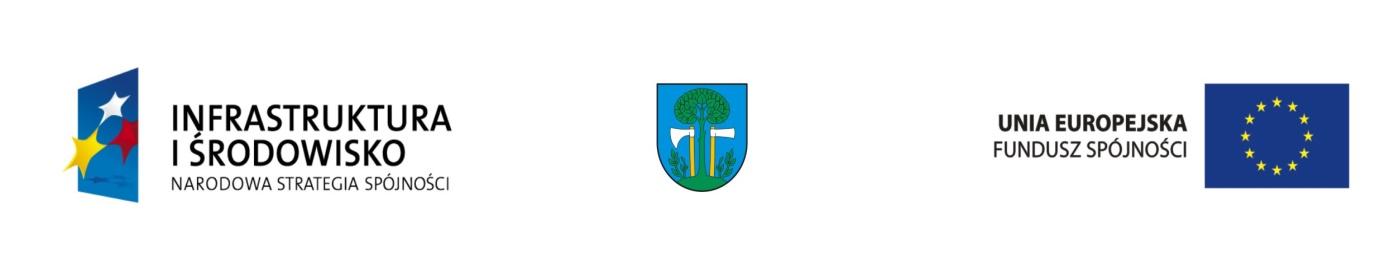 Załącznik nr 2 OFERTA CENOWAOdpowiadając na zapytanie cenowe na zadanie pn.:Wykonanie 6 sztuk tablic pamiątkowych, 40 sztuk naklejek informacyjnych projektu „ Czysta woda dla Krakowa – uporządkowanie gospodarki wodno – ściekowej na terenie Gminy Myślenice” współfinansowanego przez Unię Europejską ze środków Funduszu Spójności w ramach programu Infrastruktura i ŚrodowiskoOferuję wykonanie usługi będącej przedmiotem zamówienia, zgodnie z wymogami opisu przedmiotu zamówienia, za cenę:Cena netto: …................................................ złPodatek od towarów i usług …...................%, tj. ………………… zł, Cena brutto: ….............................................. zł (słownie: ....................................................................................)Warunki płatności: ..................................................................................................................................*Oświadczam, że zapoznałem się z opisem przedmiotu zamówienia i nie wnoszę do niego żadnych zastrzeżeń.Termin związania ofertą wynosi 30 dni.* wypełnić stosownie do zamówienia.….......................................................................................       		                                	   (podpis osoby upoważnionej)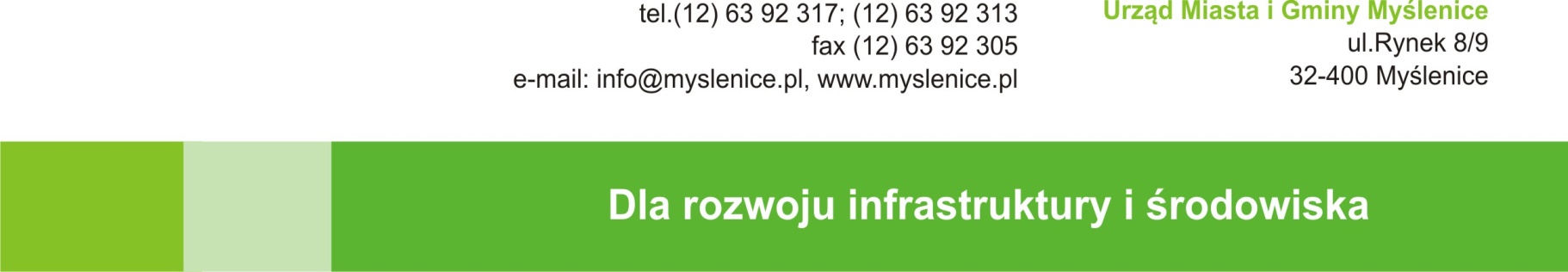 